Әдістемелік-библиографиялық бөлім«Арқаның еркелей өскен серісі»/Қазақ халқының әйгілі әнші-композиторы, ақынАқан сері (Ақжігіт) Қорамсаұлының туғанына 180 жыл БиблиолайджестЖаңақорған. 2023Ақан сері Қорамсаұлы (1843-1913)Ақан сері Қорамсаұлы – қазақ халқының әйгілі әнші-композиторы, ақын. Солтүстік Қазақстан облысының Айыртау ауданындағы Үлкен Қоскөл маңында 1843 жылы туып, сол ата мекеніндегі Бұлақ басы, Құлагер құдығы деген жерде дүние салған. 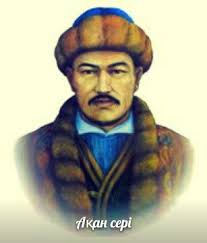 Ақан сері алғашқыда ауыл молlасынан сауат ашып, сонсоң Қызылжардағы Уәли медресесінде (1856-1859) оқыған. Ақан сері алғашқы әйелі Бәтимадан Ыбан (Ыбырайым) есімді бір перзент көрген. Бәтима өлген соң Ұрқия атты қызға үйленіп, онымен ұзақ отаспаған. Ақанның «Хат жаздым қағаз алып, қалам, сия» деп басталатын өлеңі осы Ұрқияға арналған. Ақан өмірінде өшпес із қалдырған адам – Ақтоқты сұлу. Ақтотыға үйленуді тағдыр Ақанға жазбаған. Ақанның «Ақ көйлек», «Аужар», «Алтыбасар», «Ғашық жарға», «Тағрипың» деп аталатын терең сырлы, ғажайып сезімге толы әндері осы Ақтотыға арналған. Сал-серілік дәстүрді барша сән-салтанатымен ұстанған Ақан сері жүйрік ат, қыран бүркіт, құмай тазыны жан серігі еткен. Мұндай өмір-салт оның әншілік-ақындық шабытына тұғыр болып, «Құлагер», «Маңмаңгер», «Көкжендет», «Екі торы ат», «Алайкөк», «Тер қатқан» сияқты тамаша әндердің дүниеге келуіне себепші болған. Сондай-ақ, оның «Көкшетау», «Сырымбет», «Кербез сұлу» деп аталатын әндері туған жерге, өскен елге деген перзенттік махабаттың жарқын айғағы. Ақан сері өз кезінде Біржан сал, Үкілі Ыбырай, Балуан Шолақ, Жаяу Мұса, Естай, Иманжүсіп, Құлтума сияқты ақын-әншілермен бастас болып, халықтың мәдени-рухани өміріне айырықша ықпал еткен. * * *Әйгілі әнші-сері Балуаншолақ Баймырзаұлының (1864-1919) ел ішіндегі еркіндік-еркелігін, серілік-серкелігін көре алмағандар соңына сөз ілестіріп, Атбасар әкімдерін оған айдап салады. Ақыры пәле-жаланы қаптатып, мазалай берген соң, Балуаншолақ 1908 жылы дау-шардың ізі суысын деген мақсатпен өзінің әрі нағашысы, әрі рухани ұстазы Көкшетаудағы Ақан сері Қорамсаұлының ауылына келеді. Құшақ жайып, құрақ ұшып қарсы алған Ақан сері Балуаншолаққа ел-жер көрсетіп, көңілін сергітейін деген мақсатпен Қостанай жеріндегі қанжығалылардың ауылына алып жүреді. Бұл елде қадір білетін Шөңке бидің ауылында біраз қонақ болып, одан әрі шекті еліне барып қайтпақшы болады. Алыс ауыл, шалғай жұртқа талып жеткен Ақан сері мен Балуаншолақ шектілердің шетіне іліккен соң-ақ бір ауылдағы еңселілеу үйдің есік алдында қара-құрасы мол болған соң, қонағуар үй болар деп ат басын бұрды. Қос жолаушы сәлем беріп үйге кіріп келсе, үй іші толған қонақ дейді. Самарқау сөйлеп, сыздана сәлем берулеріне қарағанда үйдегі қонақтардың басы көпшілігі қожа-моллалар болып шығады. Олар қонақ келді-ау деп көңіл бөле қоймайды, дағарадай сәлделерін изесіп, шариғат туралы әңгімелерін жалғай береді. Ақан сері мен Балуаншолақ бел шешіп, елеусіздеу жайғасады. Қожа-моллалар қазақшылық жолмен жөн де сұрамайды, қонақжайлық танытып ығыспайды да. Бір-бірімен жарыса сөйлесіп, шариғат жолын айтысумен болады. Әрі-беріден соң Ақан сері қожалардың дүшелігін сезіп, өнімсіз сөздерінен жалығып, төңірегіне қараса, іргеде қалақтай бір домбыра сүйеулі тұр екен, қолына алып шерте бастайды. Қожа-моллалар домбыра дауысын естігенде шетінен одырая қарасып, жақтырмаған шырай танытады. Сол кезде төрде көсемсіп отырған біреуі сөз бастап: –Ау, муһминдер, шариғат жолын сөз етіп отырғанда, шайтан ісімен бөлмес болар. Тоқтатыңдар ызылдатпай! –деп қабақ шытады. Сонда Ақан сері домбырасын қағып-қағып жіберіп: −Мұндайлар күндіз жатып, түнде үреді, Ұрлықты түнде қылған кім біледі. Жегені қожалардың адал емес, Баланың шөтейінен күн көреді. Жігіттер жақсы болсаң іс біліңдер, Дем салып қожаларды үшкіріңдер. Сүннәтін пайғамбардың көп айтады, Алдымен осыларды піштіріңдер. Көбейді осы күнде торпақ молла, Аят пен хадиске шорқақ молла. Ішін ашып қарасаң дәнеңе жоқ, Пітір мен садақаға ортақ молла, − дегенде, үй ішінде отырған жұрт ду күледі. Бұл екі арада үй иесі де келіп, Ақан серінің келгенін сырттан естіген екен, қуанышты ықыласпен амандасады. Ақан сері бір бет алған соң тоқтай ма, үй иесімен амандасқан соң, төрдегі қожаларды мегзеп: – Қожа-молла көбейіп, Отыр төрде шөмейіп. Сәлдесін үлкен орасып, Жауған қардай борасып, Мені молла десін деп, Шариғатқа таласып! – дегенде, қожа-моллалар Ақан серінің арынынан ығып, үй иесіне сауға сұра дегендей жаутаңдай қарайды. Үй иесі отырған жұртқа Ақан серінің атын айтқанда, даңқын алыстан білетін көпшілік қауым дуылдаса қуанады. Ал, қожа-моллалар мүлде абдырып, өздерінен-өздері ығыстап, орталарынан ойып тұрып қос қонаққа орын береді. Сол кезде Ақан серінің атақ- даңқына қанық біреу отырып: –Уа, сері, атақ-абыройың алашқа жайылған азамат екеніңді білеміз. Хош келіпсің! Сендей жанның серігі де тегін кісі болмаса керек, танымадық-ау! – дейді. Бұл сауалға Ақан сері жауап берудің орнына, домбырасын Балуаншолаққа ұстата салады. Сонда Балуаншолақ домбыраны безілдете тартып келіп: –Жапалақ құс болғанмен неге дәрі? Жаманның кісілікке бар ма сәні?! Жаманға айтқан сөзің еш қонбайды, Ағады құлағынан сөздің бәрі. Жапалақ жарбақтайды жар басында, Немене жоқтың күні бар қасында! Жігіттің мейманасы асып кетсе, Ақыры түспей қоймас тәубасына. Жасымнан мен жақсыға жақын жүрдім, Дария аққан судай тасып жүрмін. Жаласы сексен өгіз маған ауып, Ұлықтан сол себепті қашып жүрмін. Арқаға атым шыққан– Балуаншолақ, Басыма Тәңірім берген күш пенен бақ. Көргенде сұлу әйел шыдамсызбын, Қайтейін тал бойымда мінім сол-ақ! – деп өлеңдетіп қоя береді. Өнері де, өнегесі де ерекше қос серіге үй иесі риза болып, сыбаға арнап қам жасап, айырықша ықылас көрсеткен екен дейді. Жоба туралыХІХ ғасырдың екінші жартысында өмір сүрген қазақтың әнші-ақындар тобының көрнекті өкілдерінің бірі – Ақан Қорамсаұлы. Ақан 1843 жылы қазіргі Көкшетау облысының Володаровка ауданында Қоскөл деген жерде туған. Шын аты – Ақжігіт екен; ата-анасы еркелетіп Ақан атандырып жіберген. 13 жасында әкесі Ақанды діни мектепке оқуға берген. Бірақ ұғымтал, сергек ойлы бала дүмше молданың шалдыр-шатпағына көнбей, оқуды тастап кеткен. Одан кейін Қызылжар қаласында Уәли дегеннің медресесінде екі-үш жылдай сабақ алған. Бұл мектептердегі оқуды хат тану үшін пайдаланғанмен, Ақан дін шарттарын еш уақытта орындамаған. Жасынан ән-жырға үйір жас жігіт он алты-он жетіге келгеннен кейін-ақ қолына домбыра алып, ән салған, өлең шығарып айтқан. Маңына ақын, әнші, домбырашы, палуан – неше түрлі өнерлі жастарды жинап, серілік, салдық жолына түскен. Ит жүгіртіп, құс салып, аңшылық құрған. Алғыр қыран құс (оны «Қара торғай» деп атаған), жүйрік атқа ие болған. Ақанның осындай өзгеше өмірі мен дарқан мінезін, сырлы әні мен өткір сөзін сүйген халық оны «сері» атандырған.«Етегін ақ көйлектің алтындаған»
       Жастық, бозбалалық кезінде Ақан серінің көп жырлаған тақырыбы – достық, махаббат мәселесі. Ол сүйіспеншілікке беріктік пен адалдықты, махаббат еркіндігін аңсайтын тамаша өлеңдерін әнге қосып айтқан. Эстетикалық сезімі, талғамы күшті, нәзік жанды ақын өмірдегі не бір сұлу, әдемінің бәрін әнге қосқан. Ол табиғатты да, алғыр қыран мен жүйрік атты да қызыға жырлаған. Сезімін оятқан әдемі, көркем құбылыстардың қайсысын болса да, ол егіле, беріле суреттейді. Ақынның «Жайықтың ақ түлкісі», «Ақ көйлек» т.б. лирикалық өлеңдерінен сұлулықты машықтай, сүйсіне жырлайтындығы айқын көрінеді. Ол адамның түсі де, ісі де, жаны да сұлу болуын тілейді.Жайықтың ақ түлкісі аралдағы,
Алдымнан сен бір қашқан марал-дағы
Формыңа төңкеріліп жайдым қанат,
Шарықтап ақиықша ОралдағыЕртістің құба талы секілденіп,
Алдымнан майысып шық бұрал-дағы.
Қапаста қиын-қыстау бекінсең де
Тәуекел майданында тұрам-дағы.Ақанның бір топ өлеңдері: «Сырымбет», «Үш тоты», «Балқадиша», «Ұрқияжан», т.б. әйелдердің бас бостандығын аңсаудан туған. Сұлу әйелді идеал тұтқан Ақанның бұл шығармалары өз дәуірі үшін үлкен, әлеуметтік сыры терең туындылар болып саналады.«Сырымбет» әні
Ауылым қонған Сырымбет саласына,
Болдым ғашық ақ сұңқар баласына.
Бидайыққа лайық қарағым-ай,
Бөктергіге қор болып барасың ба?Қайырмасы:
Қарындас-ау,
Енді, есен бол-ау.Ауылым қонған Сырымбет жел жағына,
Артық туған бала едің ел бағына.
Бидайыққа лайық дейтін, сәулем,
Бөктергінің іліндің тырнағына.Қайырмасы.Алтын қайық жарасар күймесімен,
Наздана алмас сұлу қыз сүймесімен.
Қоскөл жаққа таныса киіп барған,
Бешпентіңді беріп кет түймесімен.Қайырмасы.«Құлагер»
      Жастықтың көңіл күйімен еркін жүріп, серілік өмір кешкен Ақан отыздан аса бере-ақ қабат-қабат қайғыға ұшырайды. Феодалдық салтпен тартысып жүріп қосылған сүйген жары Ұрқия қайтыс болады. Қыран құсы Қараторғай бір түнде өледі. Оның артынан қасқырға салған құшаланы жеп, құмай тазысы Базаралы өледі. Сөйтіп жүргенде ол 1876 жылы жүйрік аты Құлагерден айрылады. Осы жылы Керей руының паң Нұрмағамбет атанған үлкен байы Ереймен деген жерде әкесі Сағынайға ас беретін болып, сол асқа Ақан Құлагерді бәйгеге қоспақ боп, алып барады. Бәйгеге 323 ат қосылады. Бәрінің алдында келе жатқан Құлагерді бұрыннан Ақанмен өштесіп жүрген Батыраш, Қотыраш деген бай феодалдар соққыға жығып өлтіреді.
      Ақан сері үшін Құлагер өлімі тіпті ауыр қайғыға айналады. Баласымен екеуі елсіздегі Қоскөл деген қамысты қопаны мекендеп, тау кезіп, иесіз даланы жайлап, өзгеден оғаш өмір сүреді. Тау-тасты күңірентіп, ән салады, өлең айтады. Құлагерге арнапа бірнеше ән мен өлеңдер шығарады.
Солардың ішінде ең көп тарағаны – «Құлагер» әні. Мұны Ақан жаулары өлтіріп кеткен Құлагерді іздеп тауып, соның басында отырып айтқан.
Тегі жағынан «Құлагер» лирикалық-психологиялық өлең түріне жатады. Өйткені өлеңде оқиғаны, оған ақынның көзқарасын көрсетуден гөрі, сол жағдайға байланысты оның сезім дүниесіндегі күйінішін, психологиялық тебіренісін суреттеу жағы анағұрлым басым.«Құлагер» әніЖел соқса қамыс басы майда деймін,
Ат қостым, ат айдаушым, айда деймін.
Алдыңғы ат баран болмай, қылаң болды,
Жығылмаса Құлагер қайда деймін.Ор болып қалушы еді шапқан жерің,
Сүйсініп тұрушы еді қосқан елің.
Атығай – Қарауылға олжа салған,
Бота тірсек, қыз сағақ, сандал керім.Құлагер құнанында керім еді,
Нағашым сұрағанда беріп еді.
Ат қоса Ерейменге барғанымда,
Бір сыншы көзі шыққыр көріп еді.«Балқадиша» әніҚызы едің Ыбыкеңнің, Балқадиша,
Бұралған белің нәзік тал – Қадиша
Жиылған осы тойға қалың қыздың,
Ішінде қара бассың – хан, Қадиша.Дегенде, Балқадиша, Балқадиша,
Боларсың біздің сөзге зар, Қадиша.
Бұлаңдап асау тайдай жүрген басың,
Боласың қандай жанға жар, Қадиша.
Қызы едің Ыбырайдың Балқадиша
Өзенді өрлей біткен тал, Қадиша.
Бір түгіл екі жеңгең келіп тұр ғой,
Рұқсат бізден сізге бар, Қадиша.«Заман адамы»
Заман ағысы мен қоғамдық өзгерістердің сыры жайые ойлана келіп, Ақан бір кез заман адамының сипатын беруге ауысады. Оның «Заман адамы» атты ұзақ толғауы – өз замандасын мінездеуге құрылады. Ақан замандасы – өз дәуірінің ұнамсыз мінездерін бойына жинаған ел басшылары – болыс-билер, байлар мен ауылнайлар. Солардың әрекет-тіршілігін, мінез-құлықтарындағы өзгерістерін айта отырып, ақын оларды мінеп, сынайды. Сыртынан жылтыраған, бірақ іші надан адамдар типін ол:Жұпар мен гүл майының иісін білмес,
Зұлматтың тұмауымен біткен мұрны.
Іші зұлмат болған соң керегі жоқ,
Қаншама болса-дағы жүзі нұрлы, – деп суреттейді.Ақан өмірінің соңғы кезін оңашалану жағдайында өткізген. Серілік өмірден ада болған, жастық армандарының көбіне қолы жетпеген, жер-суынан айрылған, ел басшылары мен пиғыл-ниеті бұзыла бастаған пысықтардан жәбір көрген ол қасына жалғыз мылқау баласы Ыбанды алып Қоскөл жағасында оңаша өмір кешкен. Ақын дұшпандары ол туралы неше түрлі өсектер таратқан. Сөйтіп жүріп ол 1913 жылы 70 жасында қайтыс болған. Кеңестік Қазақстанның өрен ақыны Ілияс Жансүгіров «Құлагер» поэмасында ақын трагедиясының себептерін жан тербетерліктей нәзік, асқан шеберлікпен айтты. Ғабит Мүсірепов те өзінің «Ақан сері – Ақтоқты» трагедиясында Ақан өмірін оның ескішіл күштерге, дінге қарсы күресі арқылы суреттейді.
Ақан сері – ХІХ ғасырда тіршілік еткен қазақ ақындарының ішінде айрықша көңіл аударарлық адам. Оның есімі, ең алдымен, жұртшылыққа өзінің әнімен, өлеңімен тарады. Жас кезінен ол нәзік сезімді, үні мен әсем сазы жан тербеткен әнші болса, өсе келе сол сазына сәйкес ән шығаратын композитор болды. «Сырғақты», «Сырымбет», «Балқадиша», «Көкжендет», «Маңмаңгер», «Құлагер», т.б. оның тамаша әндерін білетін, сүйсіне тыңдайтын адам Қазақстанның қай түкпірінен болсын табылады. Мұхит, Біржан, Ақан серілер халқымыздың ең ардақты, сүйікті әншілері екендігі жұртшылықтың бәріне мәлім.Пайдаланған ресурстар:adebiportal.kzhttp://adebiportal.kz/kz/authors/view/2296http://malimetter.kz/akan-seri-koramsauly-1843-1913/                       Дайындаған: Библиограф Ж. Аюпова